adidas променя визията на бягането с представянето на цветен BOOST - adidas въвежда цвят в революционната си технология BOOST -- Наличен като UltraBOOST Uncaged в червено и черно – 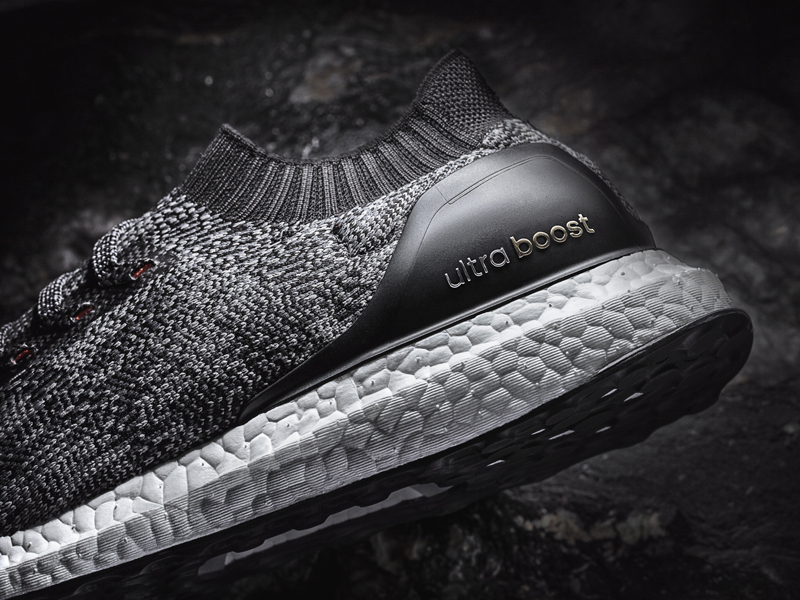 Херцогенаурах, 30.08.2016 – Днес adidas даде на BOOST™ дързък нов външен вид, с представянето за първи път на цветни варианти. Наличен в червено и черно, дългоочакваният цветен модел на BOOST предлага на бегачите напълно нова естетика. Новите цветови комбинации ще направят своя дебют заедно с емблематичната бяла BOOST подметка в червена, черна и бяла разновидност в новата гама UltraBOOST Uncaged.Еволюцията на оригиналът на adidas, UltraBOOST Uncaged предоставя на обичащите да бягат изцяло нова естетика, като всеки елемент на обувката е представен в цвета на подметката BOOST,  предлагайки  на бегачите свеж нов външен вид.Бен Херът, Вицепрезидент по дизайна на adidas Running, сподели: „Представянето на цветен BOOST отразява решението ни да идентифицираме и разберем, точно какво искат потребителите и да разширим границите на дизайна. BOOST е водеща иновация в индустрията, която сега ще бъде налична в модели, които съвпадат с елитните стандарти на нейната ефективност. “ Присъединете се към движението adidas Energy Running като следвате @adidasrunning в Twitter и Instagram , използвайки #UltraBOOST.За допълнителна информация за медиите, моля свържете се с:Георги МанчевPR Manager – B+REDEmail: george.manchev@bplusred.comTel: +359 88 8576999 